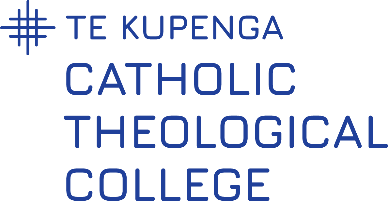 STUDENT COURSE EVALUATION: BLENDED/ONLINECourse Code/Title :						Start Date:Lecturer:							Site: Please mark the box/space  that best describes your response to each statement below:5= Strongly Agree; 4= Agree; 3= Unsure; 2= Disagree; 1= Strongly DisagreeAdditional comments __________________________________________________________________________________________________________________________________________________________________________________________________________________________________________________________________________________________________________________________________________________________________________________________________________________________________________________________________________________________________________________________________________STRUCTURE54321The learning outcomes of the course were clearly statedThe development of topics was coherent       The assessment tasks were clear outlined and well-constructed The assessment tasks were aligned to the learning outcomesSTYLE & PRESENTATION54321The key ideas and concepts of the course were clearly identified and effectively communicated The teaching stimulated my interest in the subjectThe lecturer(s) were approachable and willing to assistThe online environment was stimulating and easy to useCONTENT & RESOURCES54321The course content was relevant and well integratedThe course content challenged me to develop new insights The resources were accessible and appropriate to course topics The level/range of resources was helpful in my learningSTUDENT LEARNING  54321The assessment tasks allowed me to demonstrate what I had learned in this course I participated actively and contributed to the learning of the classThe skills I gained in this course have helped me make connections in my work/roleMy experiences in this course have made me more confident in this subject area. 